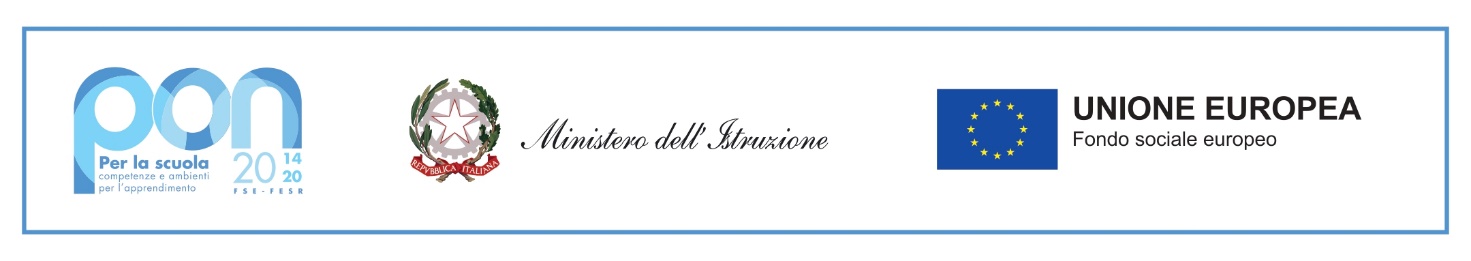 CARTA INTESTATA SCUOLAProtocollo                                                                                                                                     DataAll’Ufficio Scolastico Regionale per il Veneto PEC : drve@postacert.istruzione.itCUP:                                                                                                                                     Cod. Prog.: Il/La sottoscritta _____________________________________________nato/a ____________________il__________ C.F.________________________    Dirigente Scolastico in servizio presso l’Istituto_____________________________________________________(indicare denominazione  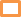 Istituto) codice meccanografico_____________________ sede di           Titolarità            ReggenzaVISTO il Programma Operativo Nazionale (PON E POC) “Per la scuola, competenze e ambienti per l’apprendimento” 2014-2020 finanziato con Asse I – Istruzione – Obiettivi Specifici – Azioni,(RIPORTARE INTESTAZIONE DELL’AVVISO PER IL QUALE SI RICHIEDE AUTORIZZAZIONE)VISTO   la nota  min. Prot. …………(RIPORTARE PROTOCOLLO/DATA NOTA AUTORIZZAZIONE PROGETTO) che rappresenta la formale autorizzazione dei progetti e impegno di spesa della singola Istituzione Scolastica;CHIEDEautorizzazione ad assumere a TITOLO ONEROSO l’incarico di Direzione e Coordinamento del seguente progetto fino al termine del suo incarico e non oltre la scadenza prevista dall’avviso ed eventuali proroghe:A tal fine dichiara che1. l’espletamento dell’incarico, per il quale è richiesta l’autorizzazione, non arrecherà pregiudizio alle esigenze di servizio, all’assolvimento dei propri doveri d’ufficio ed agli obblighi connessi all’incarico di Dirigente scolastico; 2. non sussiste alcun conflitto di interessi; 3. l’assunzione dell’incarico avviene in conformità con le disposizioni normative e regolamentari nonché con le note e circolari emanate in materia dall’Autorità di Gestione dei Fondi Strutturali Europei del MIUR; 4. ha preso atto del contenuto dell’allegata informativa fornita ai sensi dell’art. 13 del regolamento UE 2016/679 (Allegato 1).	  Il Dirigente Scolastico(apporre firma digitale)ALL. 1Informativa sul trattamento dei dati personali (Art. 13 del Regolamento UE 679/2016)Il Ministero dell’Istruzione in qualità di Titolare del trattamento desidera, con la presente informativa, fornirLe informazioni circa il trattamento dei dati personali che La riguardano.Titolare del trattamento dei datiTitolare del trattamento dei dati è il Ministero dell'istruzione, con sede in Roma presso Viale di Trastevere, n. 76/a, 00153 Roma, al quale ci si potrà rivolgere per esercitare i diritti degli interessati. Ufficio scolastico Regionale per il Veneto - Ufficio II – Ordinamenti scolastici. Politiche formative e orientamento. Rapporti con la Regione. Progetti europei. Esami di Stato, indirizzo di PEC: drve@postacert.istruzione.itResponsabile della protezione dei dati Il Responsabile della protezione dei dati personali del Ministero dell'istruzione è stato individuato con D.M. 54 del 3 luglio 2020 nella Dott.ssa Antonietta D'Amato - Dirigente presso gli uffici di diretta collaborazione del Ministro dell'Istruzione. Email: rpd@istruzione.it.Finalità del trattamento e base giuridicaLa finalità del trattamento è Assicurare lo svolgimento di attività ulteriori in cui è prevista la designazione di Dirigenti Scolastici ai sensi dell'art. 53 del D.lgs. 165/2001 e relativo CCNL - Limitatamente agli incarichi di direzione e coordinamento PON e POR.La base giuridica del trattamento dei dati personali è rappresentata da Consenso dell'interessato, secondo quanto previsto dall’articolo 6, comma 1, lettera a) del Regolamento (UE) 2016/679. Obbligo di conferimento dei datiI dati (Dati anagrafici; Dati contabili, fiscali e finanziari; Dati inerenti al rapporto di lavoro;) da Lei conferiti hanno natura obbligatoria per il conseguimento delle finalità di cui sopra; il loro mancato, parziale o inesatto conferimento potrebbe avere come conseguenza l’impossibilità di fornirLe i servizi richiesti. Destinatari del trattamento I dati personali, una volta acquisiti sono trattati unicamente per il conseguimento delle finalità indicate, e possono essere trattati dalle seguenti categorie di soggetti: 
• Pubblica Amministrazione: MIUR, ENTI, UNIVERSITA'. Trasferimento di dati personali verso paesi terzi o organizzazioni internazionali Non sono previsti trasferimenti di dati personali verso paesi terzi o organizzazioni internazionali.Periodo di conservazione dei dati personali I dati personali sono conservati dal Ministero dell'Istruzione per il tempo strettamente necessario per lo svolgimento delle finalità istituzionali e, nello specifico, termini di legge o termini stabiliti dalle circolari ministeriali.Diritti degli interessatiIl Regolamento (UE) 2016/679 attribuisce ai soggetti interessati i seguenti diritti: a) diritto di accesso (art. 15 del Regolamento (UE) 2016/679), ovvero di ottenere in particolare  - la conferma dell'esistenza dei dati personali,  - l'indicazione dell'origine e delle categorie di dati personali, della finalità e della modalità del loro trattamento,  - la logica applicata in caso di trattamento effettuato con l'ausilio di strumenti elettronici,  - gli estremi identificativi del Titolare del trattamento dei dati personali, del Responsabile del trattamento dei dati personali e dei soggetti o categorie di soggetti ai quali i dati sono stati o possono essere comunicati,  - il periodo di conservazione;  b) diritto di rettifica (art. 16 del Regolamento (UE) 2016/679);  c) diritto alla cancellazione (art. 17 del Regolamento (UE) 2016/679);  d) diritto di limitazione di trattamento (art. 18 del Regolamento (UE) 2016/679);  e) diritto alla portabilità dei dati (art. 20 del Regolamento (UE) 2016/679);  f) diritto di opposizione (art. 21 del Regolamento (UE) 2016/679);  g) diritto di non essere sottoposti a una decisione basata unicamente sul trattamento automatizzato, compresa la profilazione, che produca effetti giuridici che li riguardano o che incida in modo analogo significativamente sulle loro persone (art. 22 del Regolamento (UE) 2016/679).  In relazione al trattamento dei dati che La riguardano, si potrà rivolgere al Titolare del trattamento per esercitare i Suoi diritti.Diritto di reclamoGli interessati nel caso in cui ritengano che il trattamento dei dati personali a loro riferiti sia compiuto in violazione di quanto previsto dal Regolamento UE 679/2016 hanno il diritto di proporre reclamo al Garante, come previsto dall'art. 77 del Regolamento UE 679/2016 stesso, o di adire le opportune sedi giudiziarie ai sensi dell’art. 79 del Regolamento UE 679/2016.Processo decisionale automatizzatoNon è previsto un processo decisionale automatizzato ai sensi dell'art. 14 comma 2 lettera g) del Regolamento (UE) 679/2016.Oggetto: Richiesta Autorizzazione allo svolgimento di incarico aggiuntivo di Direzione e Coordinamento nell’ambito del Programma Operativo Nazionale 2014-2020.SottoazioneCodice identificativo progettoTitolo ProgettoTotale autorizzato progetto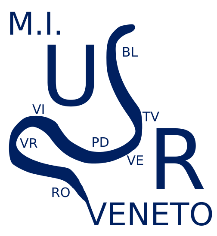 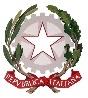 Ministero dell’IstruzioneUfficio Scolastico Regionale per il VenetoDIREZIONE GENERALEUfficio II - Ordinamenti scolastici. Politiche formative e orientamento. Rapporti con la Regione. Progetti europei. Esami di Stato.Via Forte Marghera, 191 - 30173 Venezia MestreMinistero dell’IstruzioneUfficio Scolastico Regionale per il VenetoDIREZIONE GENERALEUfficio II - Ordinamenti scolastici. Politiche formative e orientamento. Rapporti con la Regione. Progetti europei. Esami di Stato.Via Forte Marghera, 191 - 30173 Venezia Mestre